Klasa 6abc T: Elementy elektroniki     	 8-26 czerwcaCele lekcji:Poznam rodzaje i przykłady elementów elektronicznychurządzenia elektroniczne wokół nasPrzeczytaj zamieszczony poniżej tekst zwróć szczególną uwagę na tabelę :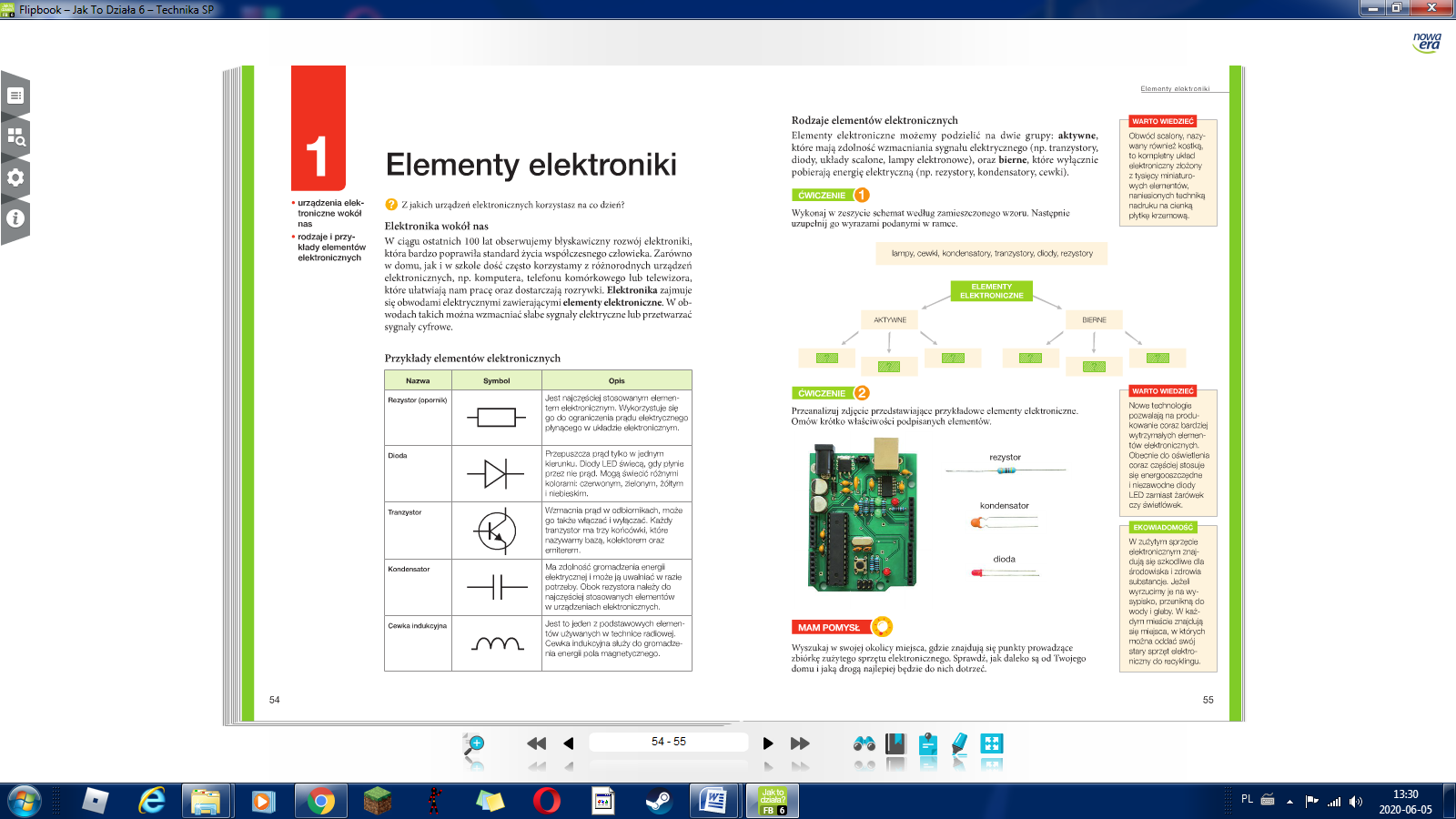 2. Przeczytaj poniższy tekst. Wykonaj ćw 1 i 2  i tylko te 2 ćwiczenia zapisz w zeszycie.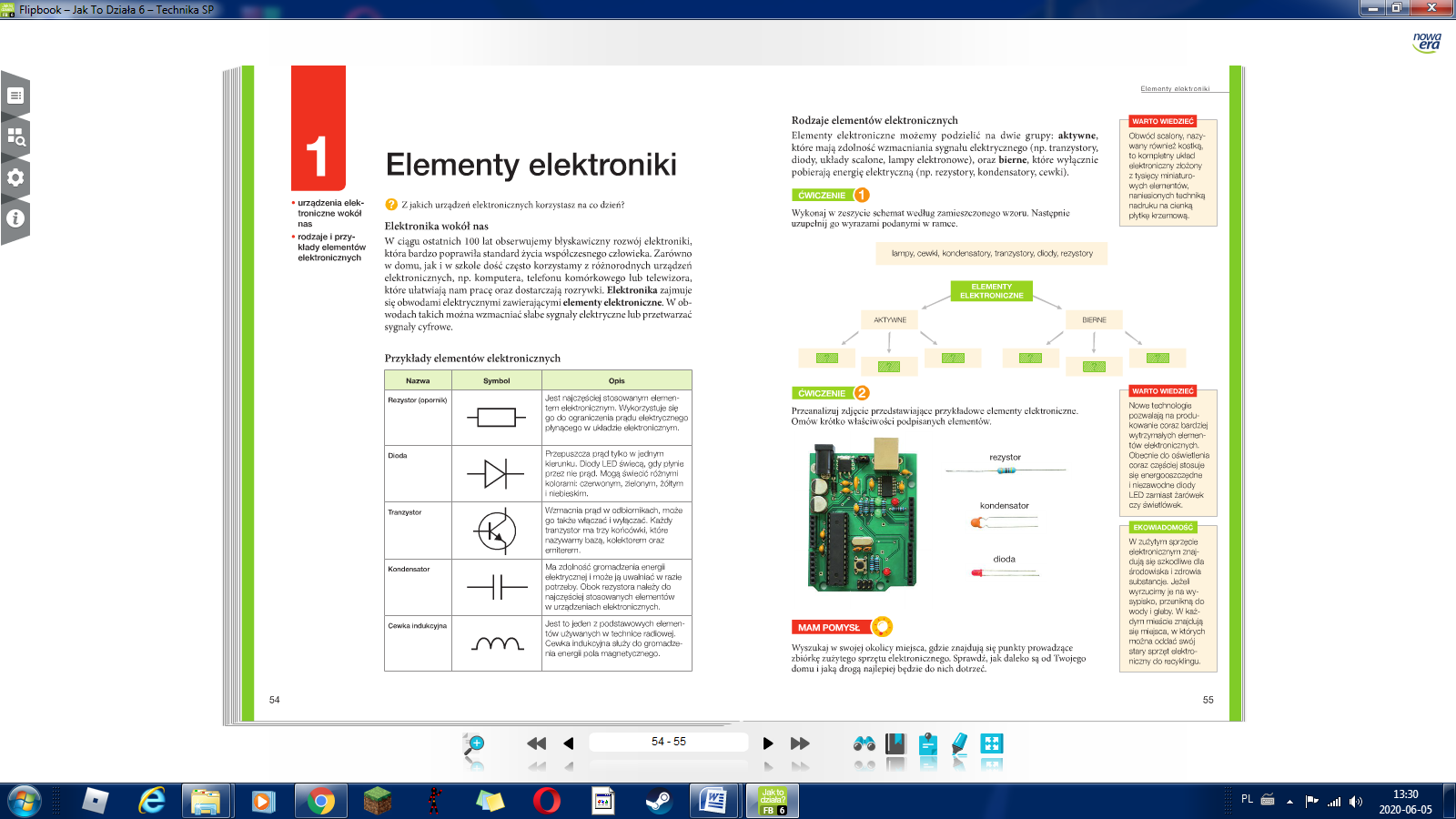 T: Sekrety elektroniki     			   8-26 czerwcaCele lekcji:plan pracy oraz wykonanie gry umożliwiającej rozpoznawanie symboli elementów elektronicznych. Przygotuj grę elektryczną według podanych niżej instrukcji. Materiały mogą się różnić od tych zaprezentowanych na zdjęciach poniżej.O informacje zwrotną prosze tylko tych uczniów, którym udało się wykonać taką grę elektryczną wraz z 5 zdjęciami wykonanymi podczas pracy nad grą i jej działaniem.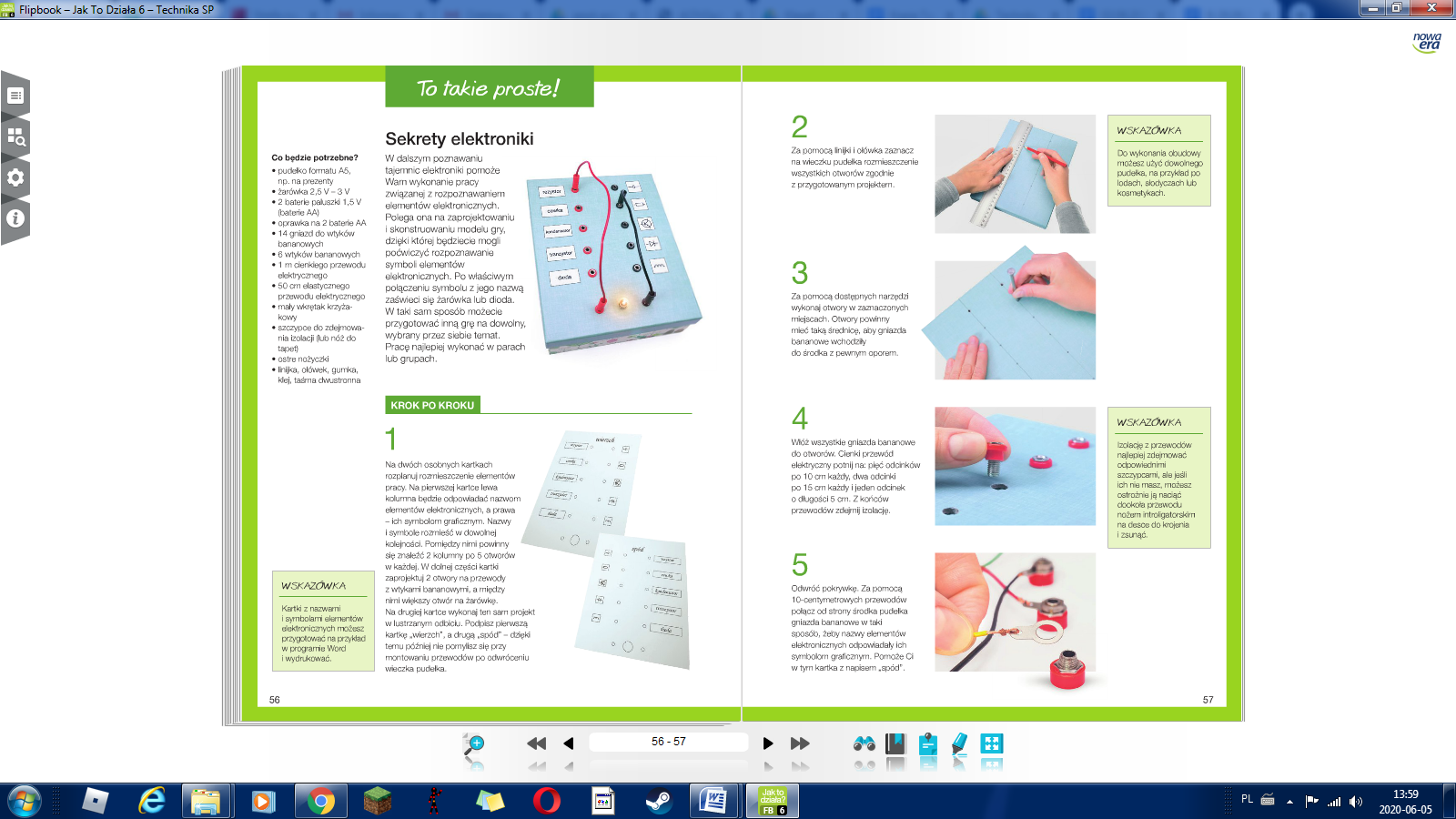 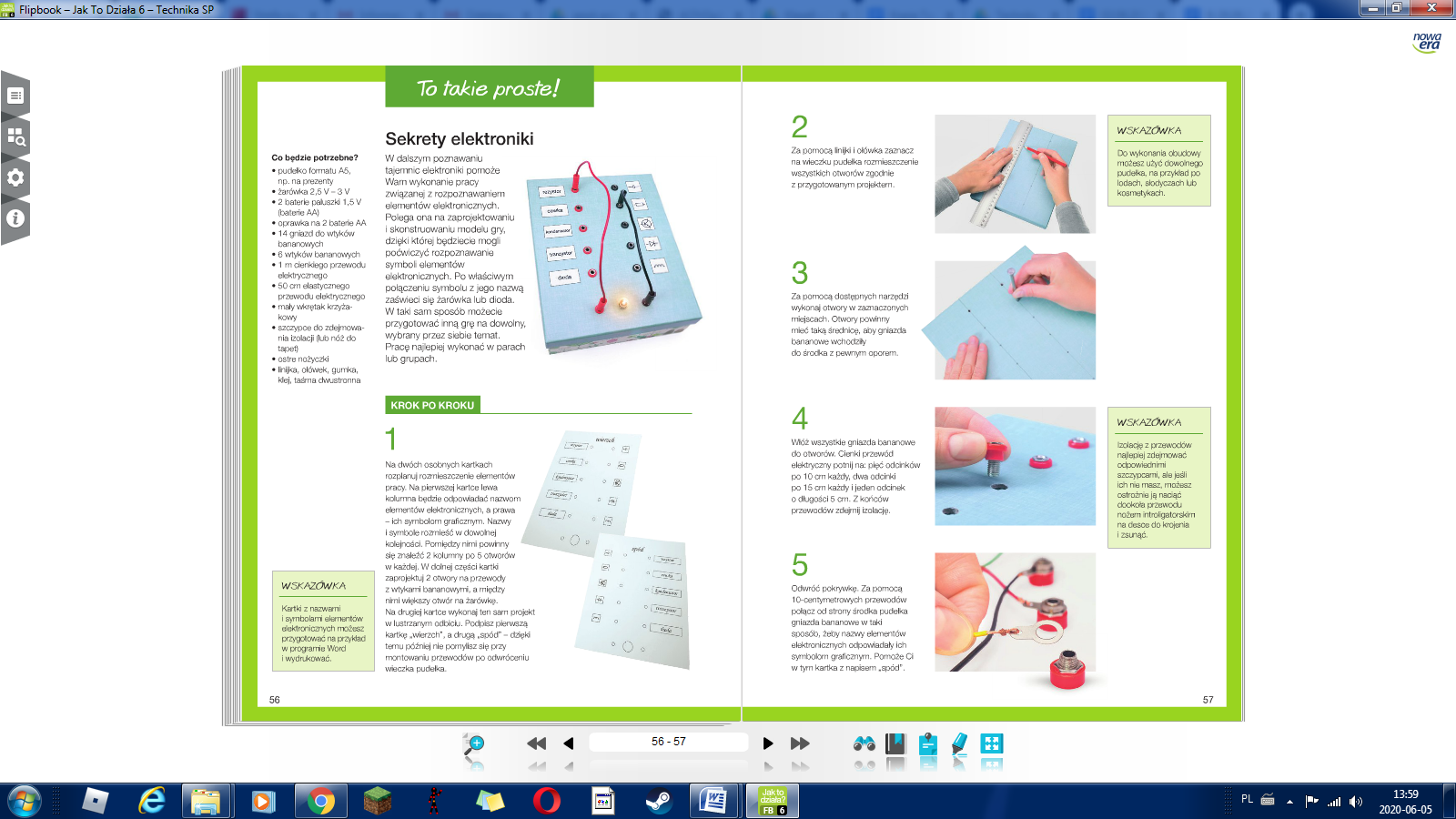 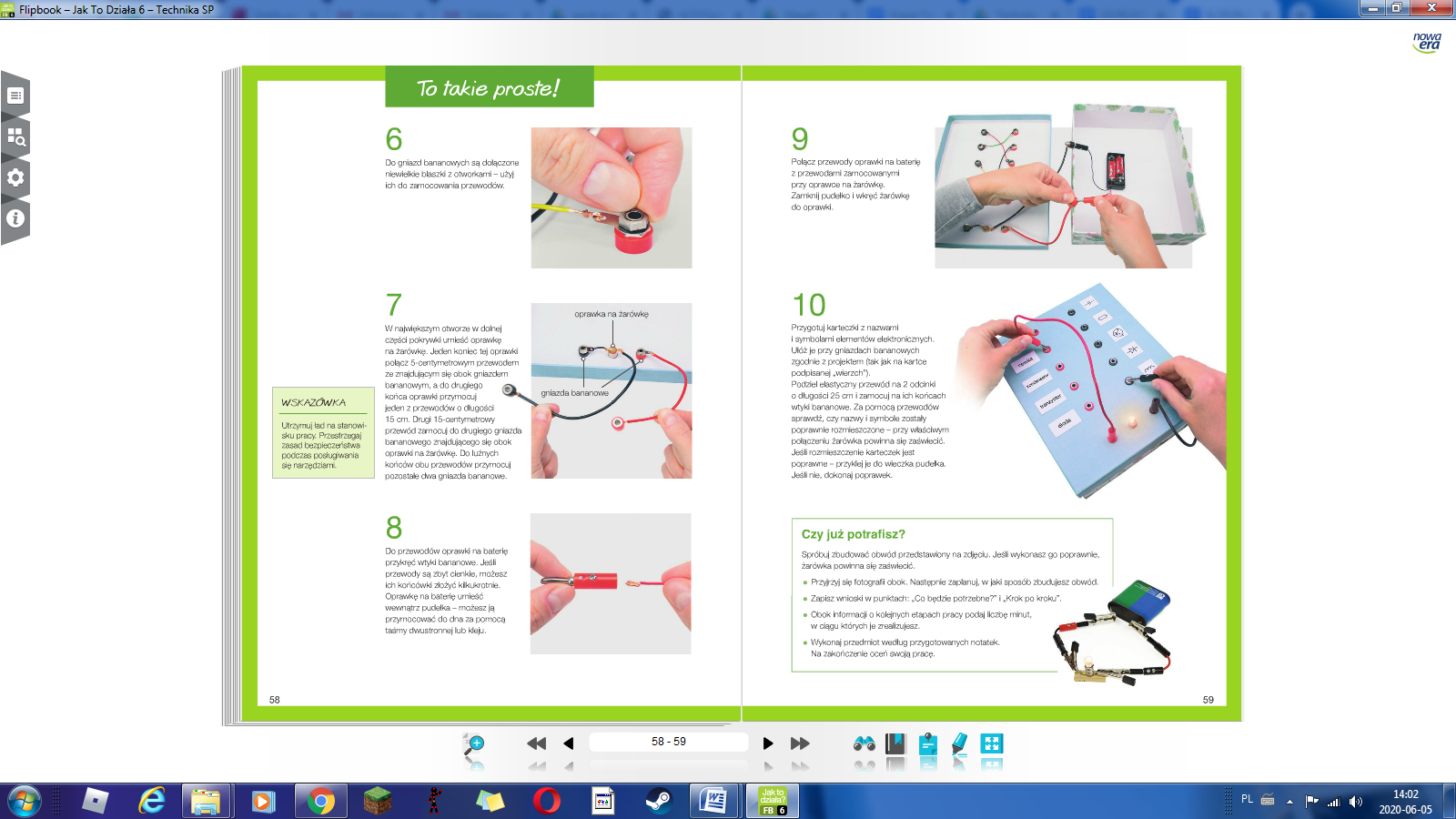 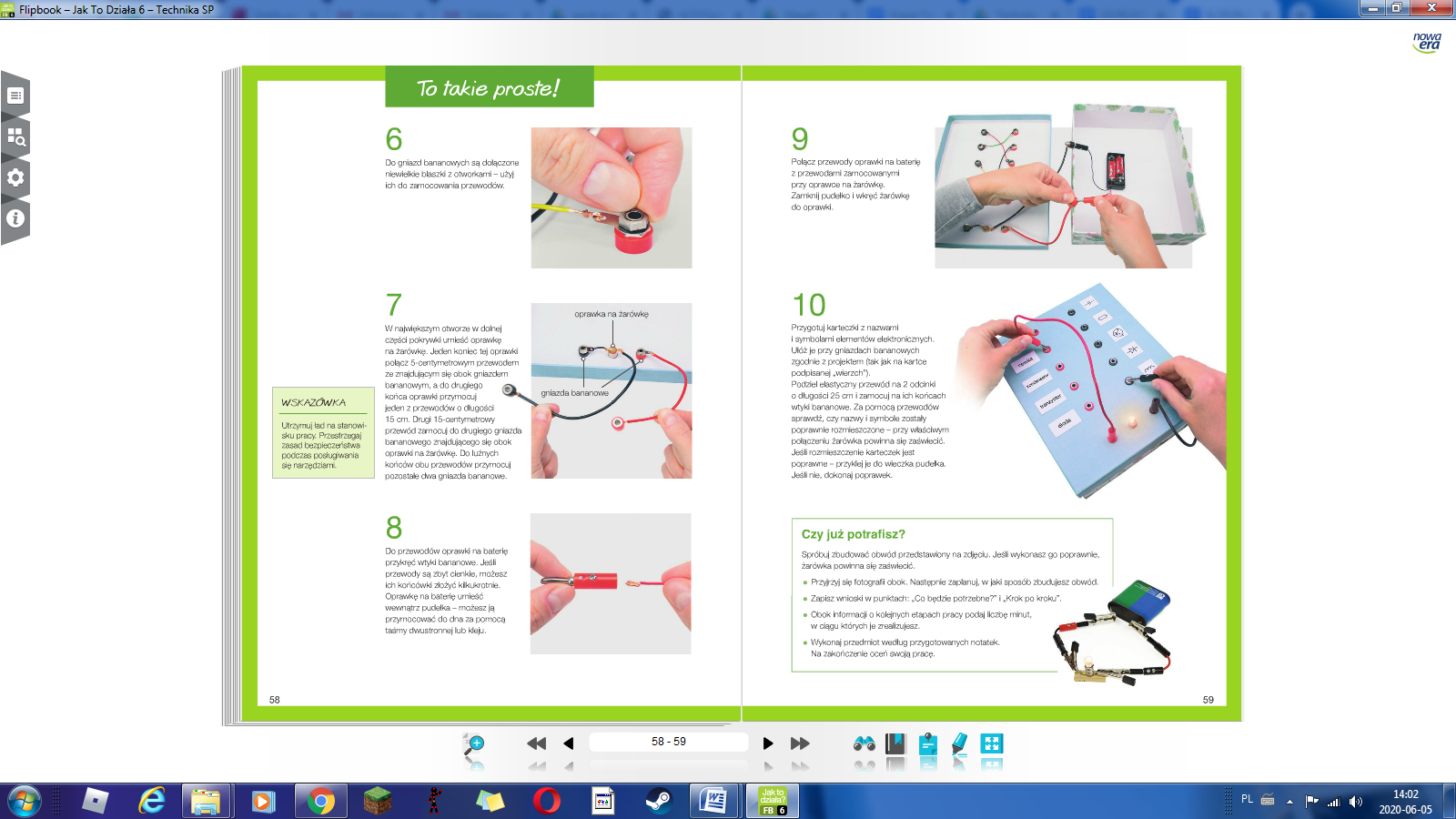 